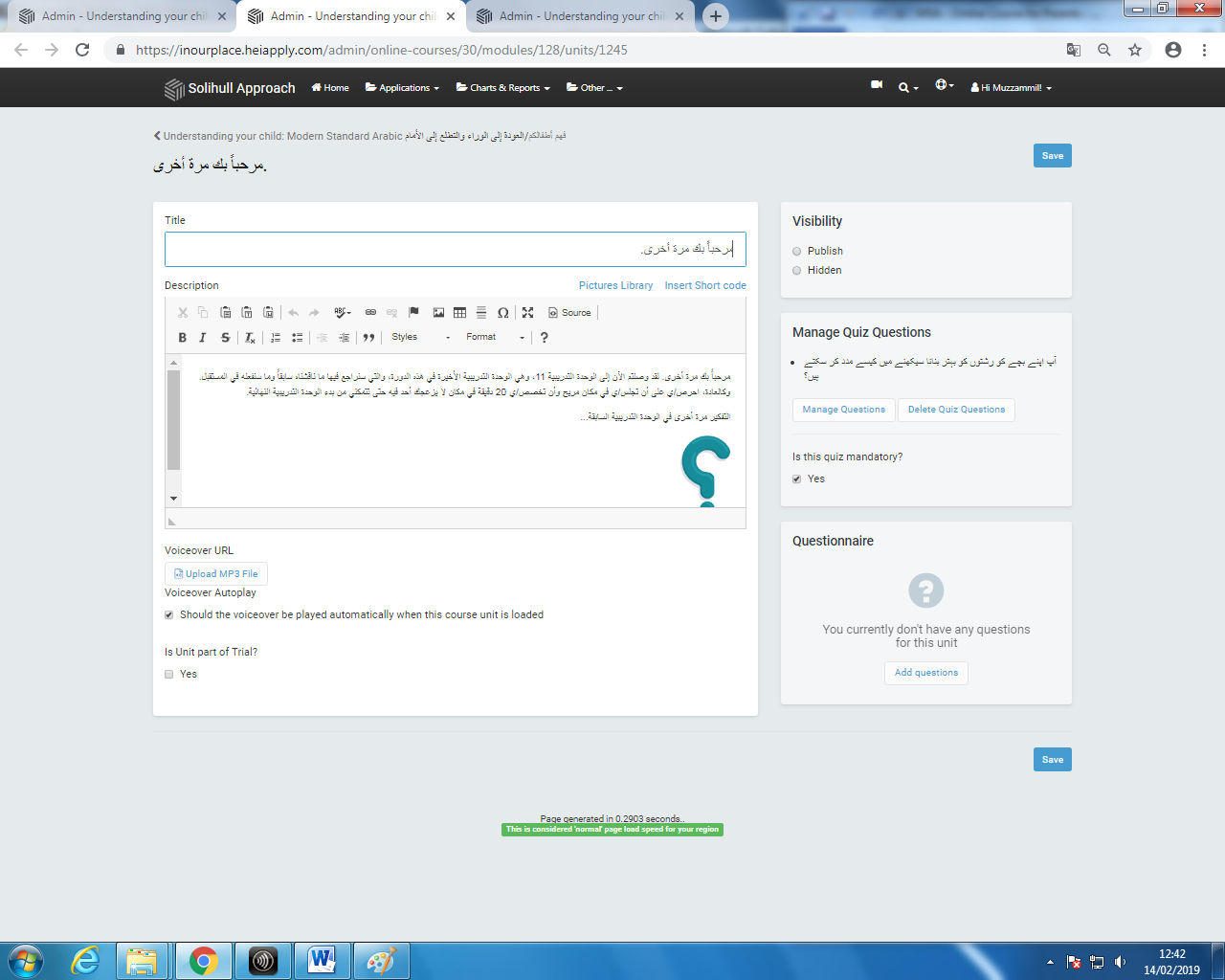 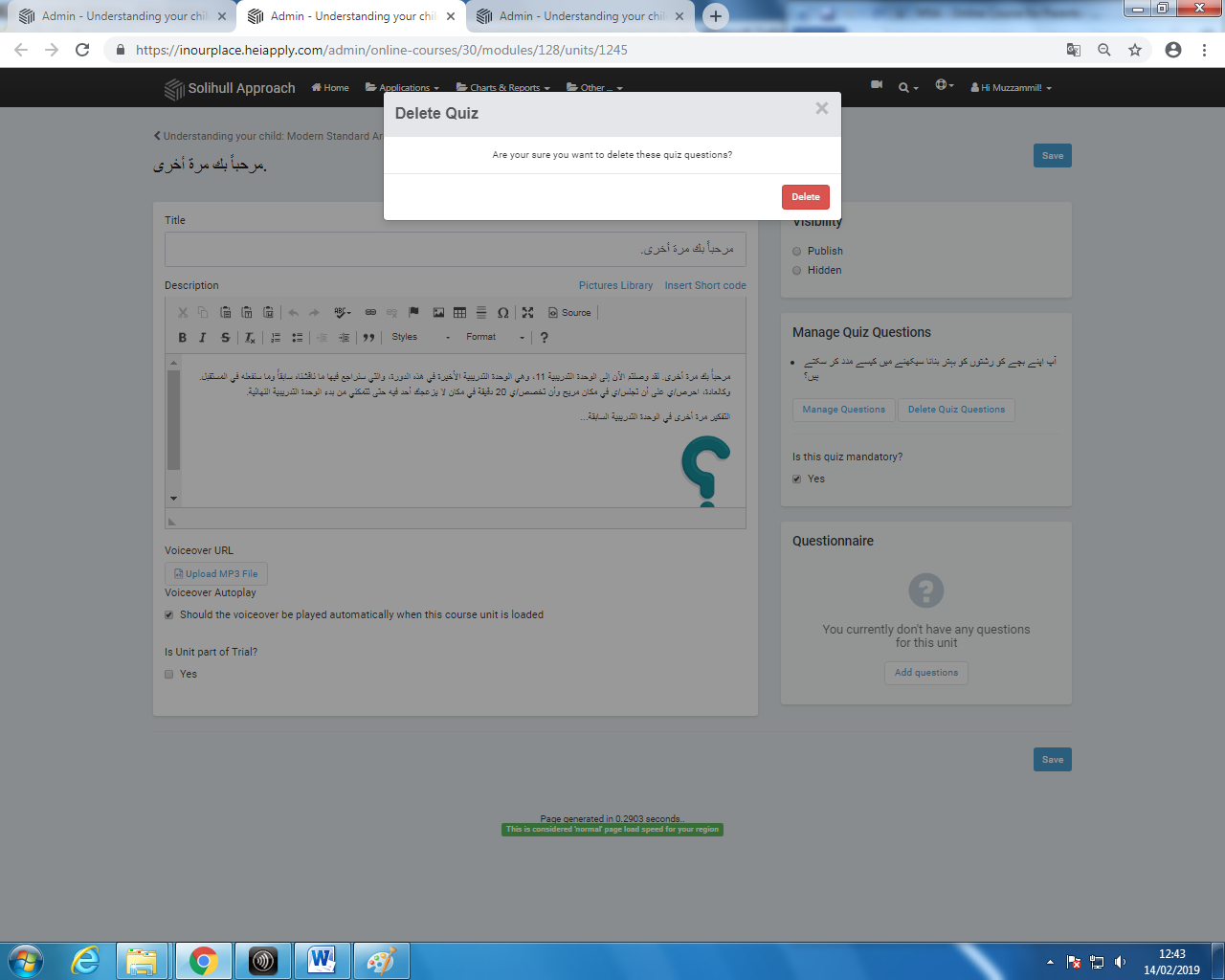 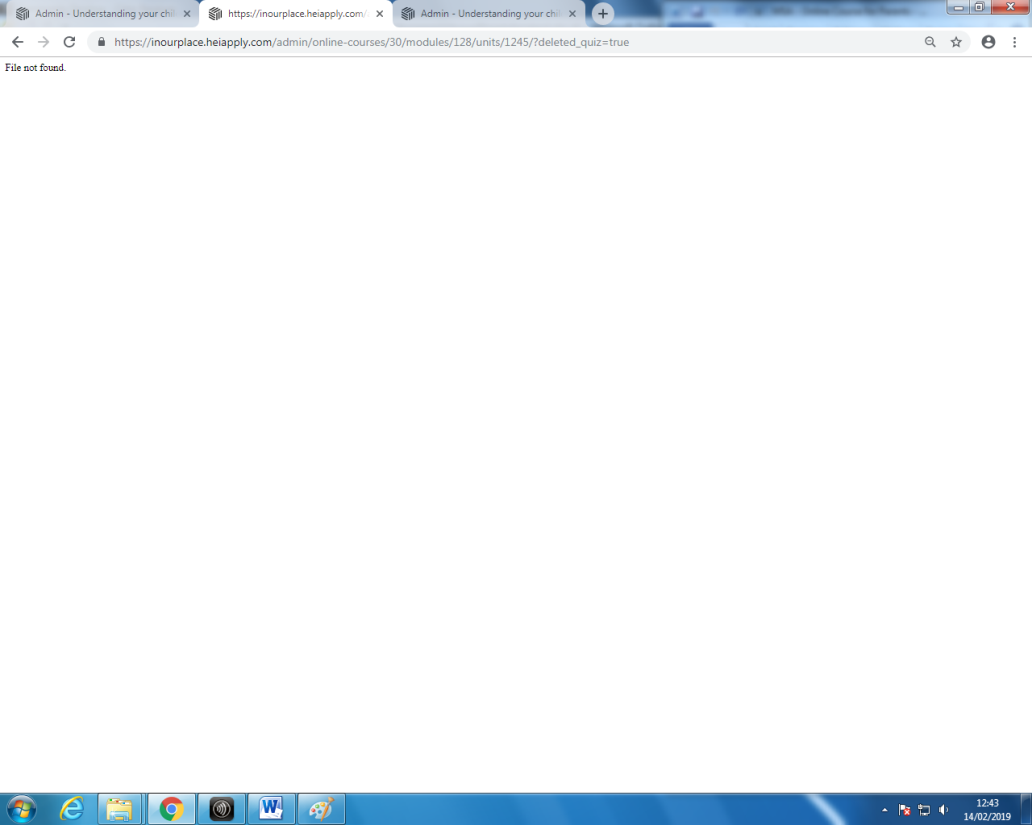 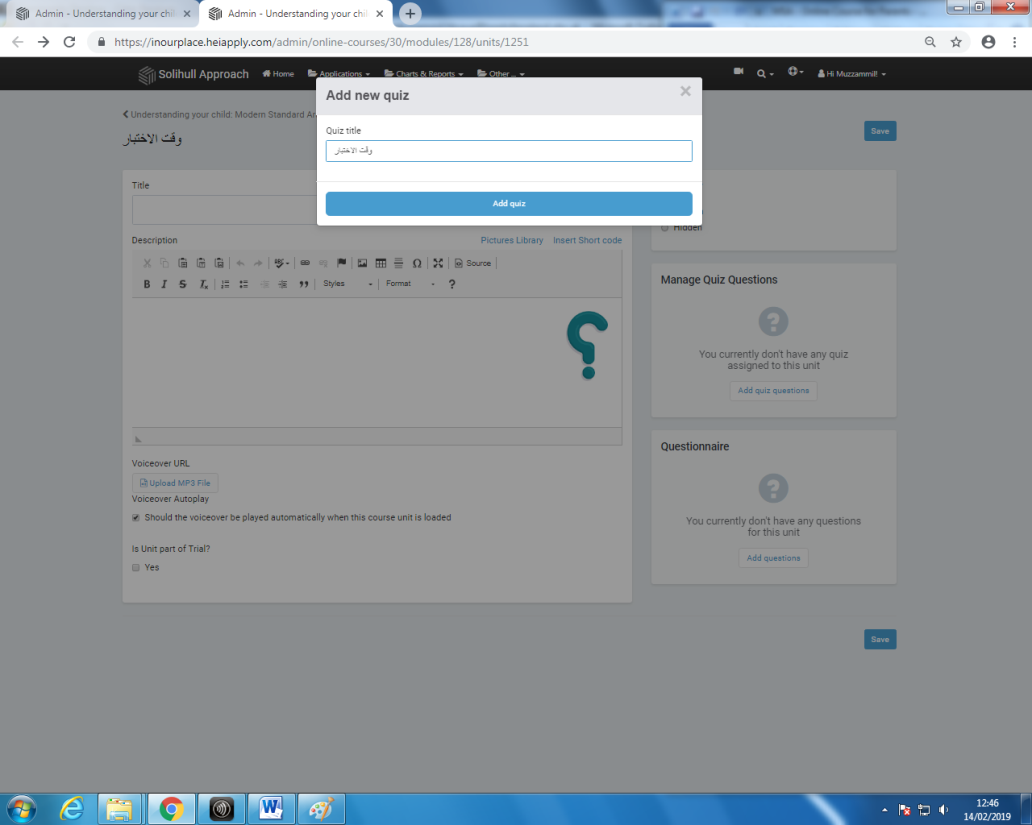 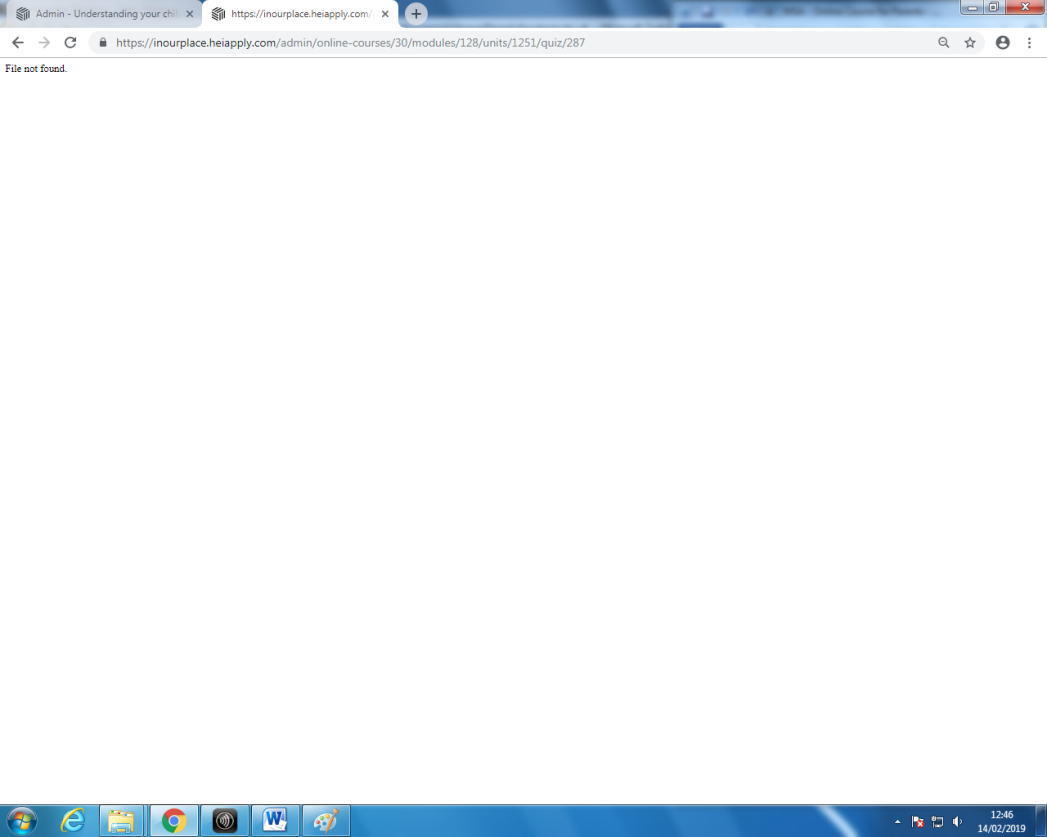 QUIZ QUESTIONS CAN BE ADDED AS NORMAL USING THE DROPDOWN.HOWEVER ONCE SAVED AND PUBLISHED, NUMEROUS REPETITIONS OF THE SAME QUIZ QUESTIONS APPEAR.